Publicado en  el 05/10/2015 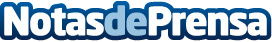 La Cátedra de Empresa Familiar y Creación de Empresas de la UAO CEU arranca el curso con una sesión sobre modelos de negocioBajo el impulso de la Cátedra de Empresa Familiar y Creación de Empresas la Universitat Abat Oliba CEU, y con la colaboración de Doctor Fackoy, se ha celebrado la jornada ‘Casos de emprendimiento: Modelos de Éxito’. En ella la Cátedra ha profundizado en su línea de establecer vías de contacto entre los estudiantes de la Universitat y personas con experiencia en el mundo del emprendimiento.Datos de contacto:Universitat Abat Oliba CEUNota de prensa publicada en: https://www.notasdeprensa.es/la-catedra-de-empresa-familiar-y-creacion-de_1 Categorias: Cursos http://www.notasdeprensa.es